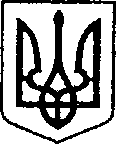                                                             Україна                                                                                        ЧЕРНІГІВСЬКА ОБЛАСТЬ         Н І Ж И Н С Ь К А    М І С Ь К А    Р А Д А                                                   52 сесія VII скликання             пр № 80  від 21.02.2019р.                    	Р І Ш Е Н Н Я       від  __ ________ 2019  року       	  м. Ніжин                                № Відповідно до статей 25, 26, 42, 59, 73 Закону України “Про місцеве самоврядування в Україні”, Земельного кодексу України, Податкового кодексу України, Закону України “Про оренду землі”, рішення Ніжинської міської ради шостого скликання від 08 липня 2015 року №6-69/2015 “Про затвердження місцевих податків”, Регламентy Ніжинської міської ради Чернігівської області, затвердженого рішенням Ніжинської міської ради Чернігівської області від 24 листопада 2015 року №1-2/2015 (із змінами), розглянувши клопотання підприємств та організацій, проекти землеустрою та технічні документації щодо відведення земельних ділянок, міська рада вирішила:1. Надати дозвіл Обслуговуючому кооперативу «Гаражно - будівельний кооператив «Автомобіліст - 63» на виготовлення проекту землеустрою щодо відведення у власність земельної ділянки орієнтовною площею 1,4527га за адресою: м. Ніжин, вул. Шевченка, 97 для колективного гаражного будівництва.Термін дії дозволу – шість місяців.2. Надати згоду Житлово-будівельному  кооперативу №11 «Дружний» на виготовлення технічної документації із землеустрою щодо встановлення (відновлення) меж земельної ділянки в натурі на (місцевості) земельної ділянки орієнтовною площею 0,4488 га за адресою: м. Ніжин, вул. Шевченка,24 для будівництва і обслуговування багатоквартирного житлового будинку, державний акт на право власності на  землю № 2 від 20.09.2002 р.Термін дії дозволу – шість місяців.3. Надати дозвіл Товариству з обмеженою відповідальністю «Промислово -комерційній фірмі «Інжен» на виготовлення технічної документації із землеустрою щодо встановлення (відновлення) меж земельної ділянки в натурі на (місцевості) земельної ділянки орієнтовною площею 0,4290га за адресою: м.Ніжин, вул. Геологів,30 для розміщення та експлуатації основних, підсобних і допоміжних будівель та споруд підприємств переробної, машинобудівної та іншої промисловості, договір оренди земельної ділянки посвідчений  приватним нотаріусом Ніжинського міського нотаріального округу Чернігівської обл. Кузьменком О.В.від 10.03.2000 року за № 663.Термін дії дозволу – шість місяців.4. Затвердити проект землеустрою щодо відведення земельної ділянки та надати у постійне користування «Ніжинській дитячій хореографічній школі» Ніжинської міської ради Чернігівської області  земельну ділянку площею  0,5400га за адресою: м. Ніжин, вул. Об’їжджа, 119, кадастровий номер 7410400000:04:022:0302, для будівництва та обслуговування будівель закладів культурно-просвітницького обслуговування. Обмеження у використанні земельної ділянки не зареєстровані.5. Припинити право  користування на умовах оренди земельною ділянкою площею 0,0140 га  за адресою: м. Ніжин, вул. Московська,5-Б/35 кадастровий номер 7410400000:04:002:0140, у зв’язку зі зміною власника нерухомого майна, що надана у користування на умовах оренди Товариству з обмеженою відповідальністю «Промислово – комерційна фірма «Інжен» для будівництва та обслуговування будівель торгівлі, відповідно до Договору оренди землі від 17 вересня 2014 року внесеного до державного реєстру речових прав на нерухоме майно від 12 лютого 2015 року номер запису про інше речове право: 8707767.6. Начальнику відділу земельних відносин Місан В.М. забезпечити оприлюднення даного рішення на сайті протягом п`яти робочих днів після його прийняття.7. Організацію виконання даного рішення покласти на першого заступника міського голови з питань діяльності виконавчих органів ради Олійника Г.М. та відділ земельних відносин.8. Контроль за виконанням даного рішення покласти на постійну комісію міської ради з питань земельних відносин, будівництва, архітектури, інвестиційного розвитку міста та децентралізації (Деркач А.П.).Міський голова	А.В. ЛінникПодає:Начальник відділуземельних відносин                                                                   В.М. МісанПогоджують:Секретар міської ради							В.В. Салогуб Перший заступник міського голови  з питань діяльності виконавчих органів ради 	Г.М. ОлійникНачальник відділу містобудуваннята архітектури-головний архітектор 	В.Б. МироненкоПостійна комісія міської ради з питань земельних відносин, будівництва,архітектури, інвестиційного розвитку	А.П. Деркачміста та децентралізаціїПостійна комісія міської ради зпитань регламенту, депутатської діяльності та етикизаконності, правопорядку, антикорупційної політики,свободи слова та зв’язків з громадкістю				О.В. ЩербакНачальник відділу юридично-кадровогозабезпечення								 В.О. ЛегаНачальник управління культури і туризмуНіжинської міської ради                                                            Т.Ф. БассакПояснювальна записка 	до проекту рішення Ніжинської міської ради VII скликання «Про надання дозволів на виготовлення проектів землеустрою щодо відведення земельних ділянок, надання дозволів та згоди  на  виготовлення технічної документації із землеустрою, затвердження проектів землеустрою, припинити право користування  юридичним особам». 	Відповідно до статей 25, 26, 42, 59, 73 Закону України “Про місцеве самоврядування в Україні”, Земельного кодексу України, Податкового кодексу України, Закону України “Про оренду землі”, рішення Ніжинської міської ради шостого скликання від 08 липня 2015 року №6-69/2015 “Про затвердження місцевих податків”, Регламентy Ніжинської міської ради Чернігівської області, затвердженого рішенням Ніжинської міської ради Чернігівської області від 24 листопада 2015 року №1-2/2015 (із змінами), розглянувши клопотання підприємств та організацій, проекти землеустрою та технічні документації щодо відведення земельних ділянок.У проекті рішення розглядаються наступні питання:1. Поновити договір оренди  2. Надати дозвіл;3. Надати згоду;4. Затвердити;5. Припинити право.Начальник відділуземельних відносин                                                                   В.М. МісанПро надання дозволів на виготовлення проектів землеустрою щодо відведення земельних ділянок, надання дозволів та згоди  на  виготовлення технічної документації із землеустрою, затвердження проектів землеустрою, припинення права користування  юридичним особам.